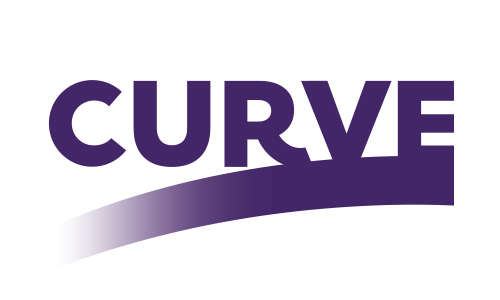 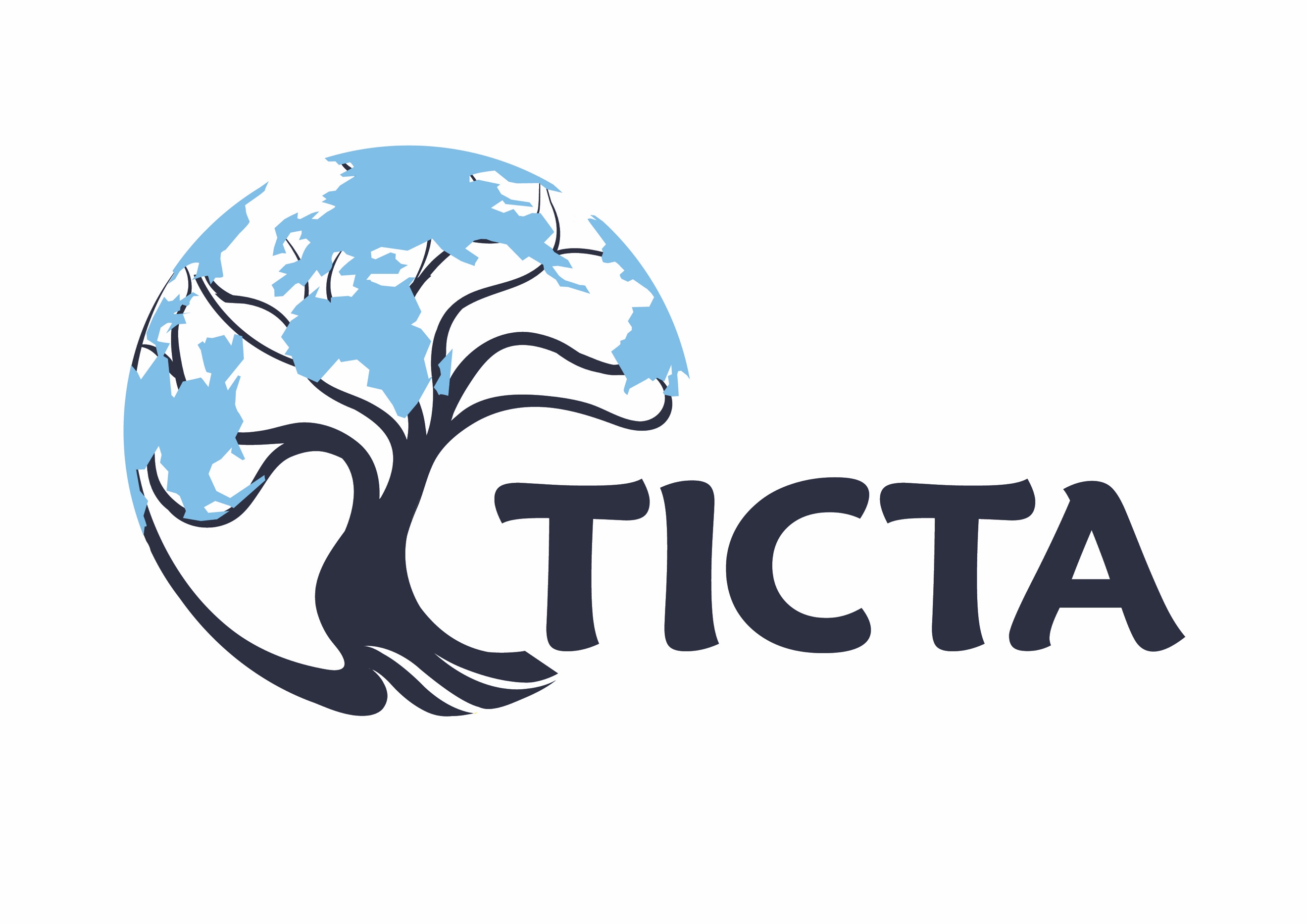 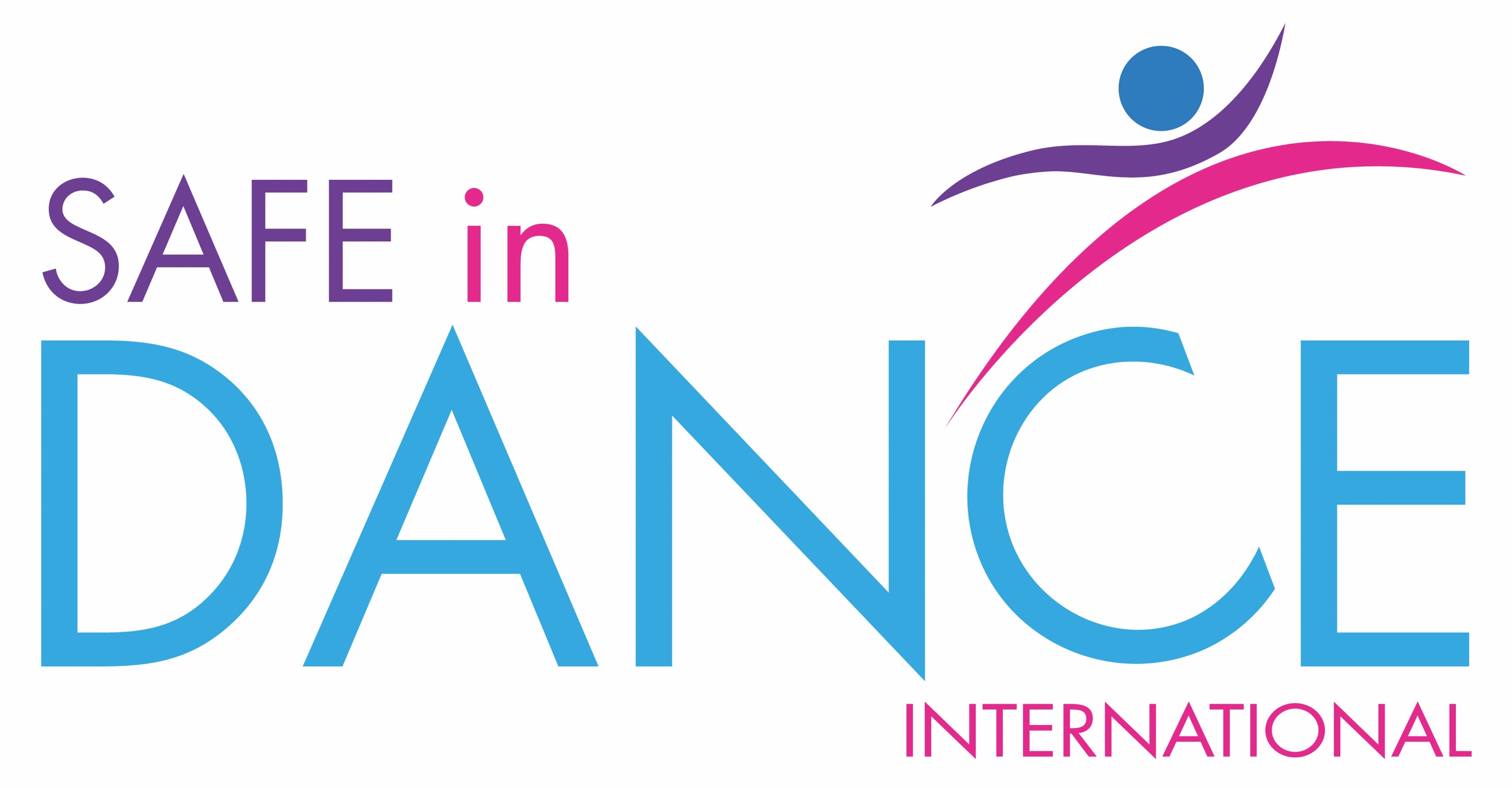 Emergency First Aid at Work:Bespoke for Dance, Performing Arts & Physical ActivityIn association with Titca First Aid, Curve Theatre and Safe in Dance InternationalBooking form 18th January 2020 10am-6pmYour informationName:Address:Email address:Contact telephone number:Emergency contact name and number:Occupation (please give details so that we can make courses as relevant as possible):Do you have any learning difficulties or access needs? If yes please give details so that we can make sure we meet your requirements.. Information for the dayPhotographs may be taken on the day and used by Curve Theatre and/or the course leaders. If you do not wish to be on the photos please let Charlotte or Steve know at the start of the day. There will be short breaks as well as time for lunch. Lunch is not provided but there is a café at Curve or there are shops, cafes and restaurants close to the venue. Please do bring water with you. There is parking next to Curve at the NCP car park which will cost £5.50 all day, simply validate your ticket at Curve café or box office. On arrival please head to curve main reception.Full payment of £55 to be made in advance using BACS online bank transfer to account details below:Account name: C TomlinsonAccount number: 80709344Sort code: 20-49-11Once both this form AND payment have been received your place will be confirmed. Please tick the box and sign and date below. Then email this form to charlotte.tomlinson@hotmail.com and do keep a copy for yourself.I can confirm that payment of £55 has been made into the account details above Signature:									Date: